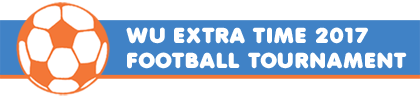 Extra Time Tournament 2017Girls Only 11/12th Grade Tournament RulesNormal relevant soccer rules apply except as outlined below, and except as specified by the event organisers (at the coaches briefing or otherwise).
Substitutions  
Rolling Subs. The substituted player must leave the field prior to the substitute coming on.            
Scoring a Goal
A goal may be scored directly from a Corner, a Goalkick, any Free Kick and in general play.  Ball out of Play
The ball is out of play when the whole of the ball has crossed the line. Play is restarted with a goal kick or corner in accordance with usual football rules if the ball is out behind the goal, or a throw-in from the sideline if the ball is out across a sideline. A goal cannot be scored directly from a throw-in.  Free Kicks
All free kicks are direct. Opposing players must be at least 3 metres from the ball. Penalty
A Penalty is taken from the edge of the penalty area and on the referee's signal. 
On the referee's signal to proceed the Goalkeeper must be positioned on the goal line. Once the penalty taker has begun to approach the ball the goalkeeper may move in any direction.General Rules
For all restarts, opposing players must be 3 metres from the ball. 
The ball may travel in any direction from the kick off. 
Advantage will be played where possible. Offside:There are NO offside violations except from the kickoff. RefereesRefs interpretations and decisions are final.  